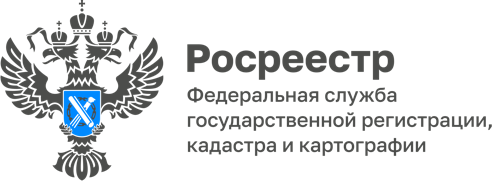 01.03.2023.Пресс-служба УправленияРосреестра по Приморскому краю+7 (423) 245-49-23, доб. 1085
25press_rosreestr@mail.ru690091, Владивосток, ул. Посьетская, д. 48Единая электронная картографическая основа: Приморье – в лидерахОдним из приоритетных проектов Росреестра является реализация государственной программы «Национальная система пространственных данных» (НСПД), которая позволит заявителям получать комплексные сведения о земле и недвижимости в режиме одного окна, обеспечит эффективное развитие территорий и оказание качественных государственных услуг для людей. Основой для ее построения и развития станут две государственные информационные системы, одной из которых является государственная информационная система ведения Единой электронной картографической основы (ГИС ЕЭКО).ЕЭКО – это совокупность пространственных данных обо всей территории страны в виде цифровых карт различных масштабов в государственных и местных системах координат, объединенных в единую базу данных. Оператором ГИС ЕЭКО является публично-правовая компания «Роскадастр», подведомственная Росреестру.«Решение о создании и использовании единой картографической основы для всех информационных систем очень актуально и важно. Дело в том, что в последние годы появилось большое количество разрозненных карт и баз данных, качество которых под большим вопросом и данные в которых порой противоречат друг другу. Такая единая электронная картографическая основа даст возможность получать точные государственные сведения в виде топографических карт, планов и ортофотопланов - фотопланов местности, на которых представлено изображение земной поверхности и реальные объекты на ней в едином масштабе с точной привязкой к заданной системе координат. Картографы, геодезисты, изыскатели и кадастровые инженеры ожидают окончания работ по созданию ЕЭКО с большим профессиональным интересом», - говорит Почетный геодезист, Заслуженный работник геодезии и картографии России, старший преподаватель Департамента мониторинга и освоения георесурсов (кафедры геодезии, землеустройства и кадастра) Политехнического института ДВФУ Николай Гагарский.Наличие единой картографической основы позволит минимизировать риски появления новых реестровых ошибок, позволит повысить эффективность федерального государственного земельного надзора и качество территориального планирования. Сейчас по всей стране ведутся работы по созданию сведений ЕЭКО в виде ортофотопланов, в том числе крупных масштабов 1:10 000 и 1:2 000, которые охватывают значительные территории населенных пунктов и агломераций.«Приморский край - лидер на Дальнем Востоке в этом направлении работы, -- говорит заместитель руководителя Управления Росреестра по Приморскому краю Дмитрий Кузнецов. - На сегодняшний день мы имеем 97% цифровых ортофотопланов масштаба 1:10 000 и более 98% -  масштаба 1:2 000. Покрытие ЕЭКО на территории Приморского края – также более 98%, - таких цифр нет ни у кого, мы почти вдвое превышаем средний показатель по Дальневосточному федеральному округу. И эта работа будет завершена».О РосреестреФедеральная служба государственной регистрации, кадастра и картографии (Росреестр) является федеральным органом исполнительной власти, осуществляющим функции по государственной регистрации прав на недвижимое имущество и сделок с ним, по оказанию государственных услуг в сфере ведения государственного кадастра недвижимости, проведению государственного кадастрового учета недвижимого имущества, землеустройства, государственного мониторинга земель, навигационного обеспечения транспортного комплекса, а также функции по государственной кадастровой оценке, федеральному государственному надзору в области геодезии и картографии, государственному земельному надзору, надзору за деятельностью саморегулируемых организаций оценщиков, контролю деятельности саморегулируемых организаций арбитражных управляющих. Подведомственными учреждениями Росреестра являются ППК «Роскадастр» и ФГБУ «Центр геодезии, картографии и ИПД». 